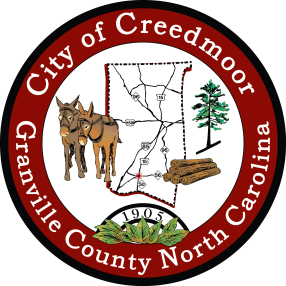 City of CreedmoorANNUAL BUDGET ORDINANCEfISCAL yEAR 2024BE IT ORDAINED by the Board of Commissioners of the City of Creedmoor, North Carolina, a municipal corporation in the State of North Carolina, that the following anticipated fund revenues and departmental expenditures, together with certain fee and rate schedules, and with certain restrictions and authorizations, are hereby appropriated and approved for the operation of the City government and its activities for the Fiscal Year beginning July 1, 2023 and ending June 30, 2024.EXPENDITURE SUMMARYGeneral Fund 							          	$   5,553,712Stormwater Fund							        485,972Powell Bill Fund							        152,000									         			$   6,191,684Section 1		General FundForecasted Revenues by CategoryAd Valorem Taxes							 $  2,305,996Other Taxes								 $  1,725,000Unrestricted Intergovernmental					 $     345,000Restricted Intergovernmental						 $     150,000Permits and Fees							 $       50,000Sales and Service							 $     385,000Interest Earnings							 $     250,000Miscellaneous								 $       30,000Fund Balance Transfer							 $     312,716Total 									 $  5,553,712Authorized Expenditure by DepartmentGeneral Government 							 $       15,500Governing Body							 $     148,469City Manager								 $     326,411City Clerk								 $     123,675Administrative Services						 $     635,187	City Attorney								 $       60,000Finance								 $     254,012Police 									 $  2,373,307Creedmoor Volunteer Fire Department					 $     277,029 Public Works								 $     568,028Community Development						 $     206,075Recreation								 $     566,019Total									 $  5,553,712Section 2		Stormwater Fund Forecasted Revenue and Funding Source by CategoryStormwater Fees							 $     298,400Fund Balance Transfer							 $     186,572Interest Earnings							            1,000Total 									 $     485,972Authorized Expenditure by Department Administrative & Planning						 $     289,593Repairs & Improvements						        175,679Service Payments							          20,700Total 									 $     485,972Section 3		Powell Bill FundForecasted Revenue and Funding Source by CategoryRestricted Intergovernmental 						$      137,000Investment Earnings							$        15,000Total 									$      152,000Authorized Expenditure by DepartmentPowell Bill Department	 					$      152,000 Total 									$      152,000Section 4		Levy of TaxesThere is hereby levied, for Fiscal Year 2024, an Ad Valorem tax rate of 61 1/2¢ per one hundred dollars ($100.00) valuation of taxable property as listed for taxes as of January 1, 2022, for the purpose of raising the revenue from Ad Valorem Taxes as set forth in the foregoing estimates of revenues, and in order to finance the foregoing applicable appropriations.  This tax rate is based on an estimated valuation of $378,797,606.Section 5		Restrictions on Budget OfficerInter-fund and interdepartmental transfer of moneys, except as noted below, shall be accomplished only with specific advance approval of the Creedmoor Board of Commissioners.  Special Authorizations of the Budget OfficerThe Budget Officer shall be authorized to reallocate any appropriation within departments.  The Budget Officer shall be authorized to execute inter-fund and interdepartmental transfers in emergency situations.  Notification of all such transfers shall be made to the Board of Commissioners at the next meeting following the transfer. Section 7		Re-appropriation of Funds Encumbered in Fiscal Year 2023Operating funds encumbered by an outstanding purchase order as of June 30, 2023 are hereby re-appropriated to Fiscal Year 2024.  Re-appropriation will be by a budget amendment at the August 1, 2023 Board of Commissioners’ meeting in Fiscal Year 2024. Section 8		Utilization of the Budget OrdinanceThis ordinance shall be the basis of the financial plan for the City of Creedmoor municipal government during the fiscal year beginning July 1, 2023 and ending June 30, 2024.  The Budget Officer shall administer the Annual Operating Budget and shall ensure that operating officials are provided guidance and sufficient details to implement their appropriate portion of the budget.  The Finance Director shall establish and maintain all financial records, which are in accordance with this ordinance, and in accordance with the appropriate state statutes of the State of North Carolina.  Adopted this 6th day of June, 2023._________________________________ 			_________________________________ Michael Turner							Robert V. Wheeler
City Manager							Mayor		ATTEST:____________________________Barbara Rouse, City Clerk